¡La semana se no cocinar para las madres!”¡Necesitamos un descanso!” (¡Los padres también!)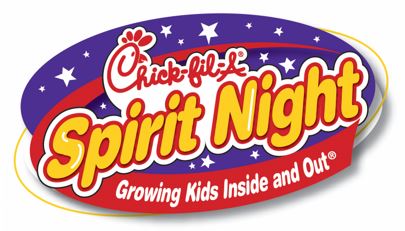 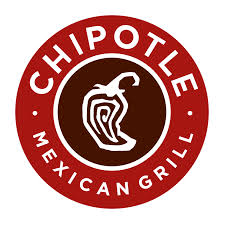 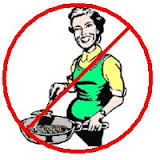 